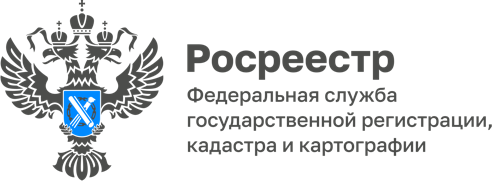 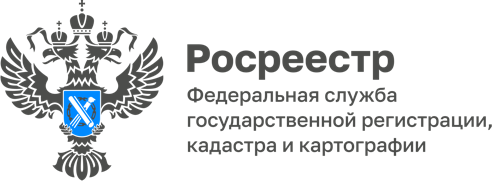 ПРЕСС-РЕЛИЗ25.11.2022Большой Общественный совет Росреестра с региональными Общественными советами и представителями профессиональных сообществ23 ноября состоялось заседание Общественного совета при Федеральной службе регистрации, кадастра и картографии. В режиме видеоконференции в заседании приняли участие региональные Общественные советы страны. Руководитель Управления Росреестра по Алтайскому краю Юрий Калашников так прокомментировал повестку совещания: «Программа заседания была очень насыщенной: обсуждались актуальные для отрасли темы и вопросы на примерах работы федерального и региональных общественных советов и их взаимодействия с другими структурами и ведомствами - Федеральной службой судебных приставов, Комиссией по развитию взаимодействия с профессиональными сообществами, застройщиками, кредитными и саморегулируемыми организациям. Кроме того, в рамках заседания прошел обмен опытом регионов по вопросам электронного взаимодействия, оспаривания кадастровой стоимости и новых возможностях сотрудничества между профессиональными сообществами и Управлением».Заседание началось с приветственных обращений руководителя Росреестра Олега Скуфинского, председателя Общественного совета при Росреестре Александра Каньшина и секретаря Общественного совета при Росреестре, заместителя руководителя Росреестра Елены Мартыновой.Далее участники совещания обсудили аспекты реализации госпрограммы «Национальная система пространственных данных» и проекта «Электронный государственный кадастровый учет за один день», а также внесенные в законы изменения, связанные с исключением оборота документарных закладных, закреплением за кадастровыми инженерами полномочий на представление документов для осуществления кадастрового учета и/или регистрации прав в электронном виде.От нашего региона на совещании присутствовали члены Общественного совета при Росреестре Алтайского края: руководящий состав Управления Росреестра по Алтайскому краю под председательством Юрия Калашникова; председатель Общественного совета при Управлении Росреестра по Алтайскому краю, генеральный директор Ассоциации СРО «Алтайские строители» Зинаида Герасимович; председатель комитета Алтайской торгово-промышленной палаты по предпринимательству в строительной сфере, президент саморегулируемой организации НП «Союз риэлторов Барнаула и Алтая» Марина Ракина; исполнительный директор НП «Алтайский союз предпринимателей» Евгений Алейкин; директор Сибирского филиала ФГУП «Ростехинвентаризация – Федеральное БТИ» Олег Гуляев; профессор кафедры экономической географии и картографии Алтайского государственного университета Владимир Татаринцев, консультант аппарата Уполномоченного по правам человека в Алтайском крае Дмитрий Швайцер и руководитель общего отдела Алтайской краевой Нотариальной Палаты Оксана Ещенко.«Лично мне сегодняшнее заседание дало  структурированные ответы на ряд вопросов в рамках текущих изменений законодательства», - отметила Председатель комитета Алтайской торгово-промышленной палаты по предпринимательству в строительной сфере, президент Саморегулируемой организации НП «Союз риэлторов Барнаула и Алтая» Марина Ракина. - «Мы адаптируем свой бизнес под изменения законодательства и развитие новых сервисов, поэтому важно понимать практические аспекты их реализации.  Формат «обмена опытом» регионов значительно ускоряет этот процесс».По результатам заседания было принято решение о дальнейшем взаимодействии Общественных советов Росреестра и территориальных органов, в том числе в сфере опыта работы  с органами государственной власти и местного самоуправления, а также  о разработке Плана совместных заседаний Общественных советов Росреестра и территориальных органов на 2023 год.Справка:Общественный совет при Росреестре действует с 2010 года. Срок полномочий членов Совета составляет три года (сегодняшний Совет действует с 2021 года). В состав Совета входят представители крупных общероссийских и межрегиональных общественных объединений, саморегулируемых организаций, бизнес - сообщества. Заседания Совета проводятся регулярно, в том числе в форме публичных слушаний с привлечением представителей некоммерческих организаций, крупного бизнеса и членов Научно-консультативного совета при Росреестре.